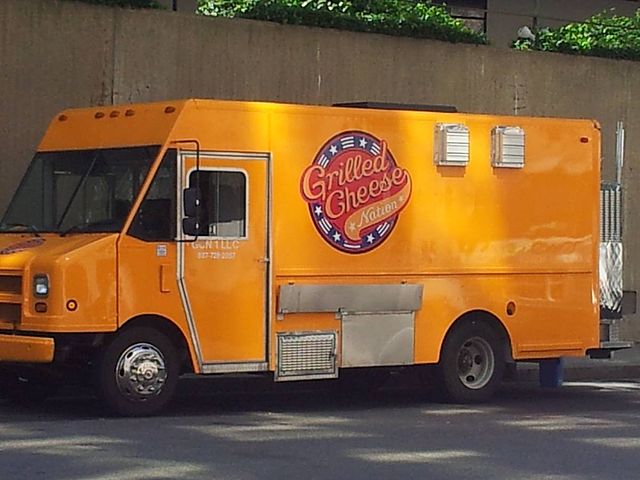 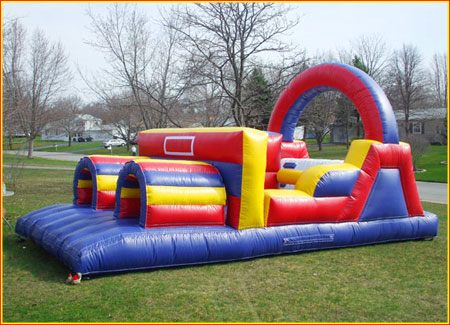 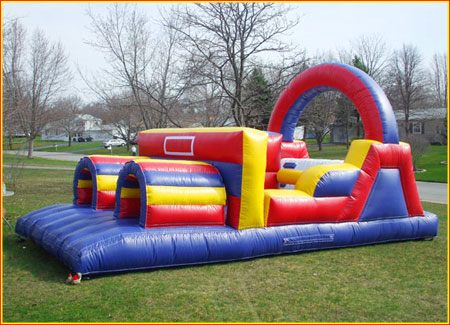 CELEBRATING OUR OEF/OIF VETERANSAT DEPARTMENT HEADQUARTERS LOCATED AT 210 GLASSMASTER ROAD, LEXINGTON, SC 29072SATURDAY SEPTEMBER 10TH, 2022 FROM 12-4 PM.  CEREMONY FOR OEF/OIF VETERANS WITH A PINNING PRESENTATION BY HUMANA AT FROM 12-1 PM.DJ TERRYOKE PLAYING FROM 11-2 AND THE 1 MORE ROUND BAND IS SET TO PLAY FROM 2-4 PM.DUNK THE COMMANDER OR ANY COUNSEL MEMBERS FOR A DONATION OF $1.00 PER BALL TO GO TO T.A.P.S.FOOD TRUCKS, BOUNCY HOUSES, FUN FOR ALL AT THIS FESTIVAL.  OPEN TO THE PUBLIC, DONATIONS ARE APPRECIATEDPLEASE COME OUT AND ENJOY A DAY FILLED WITH FUN AND COMRADESHIP!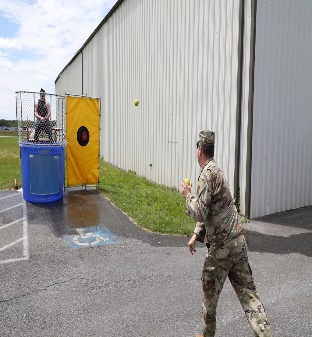 